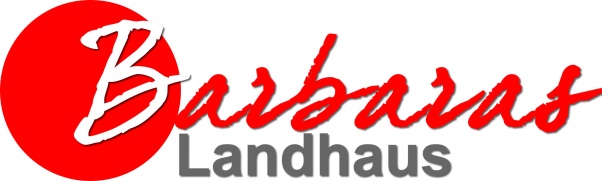 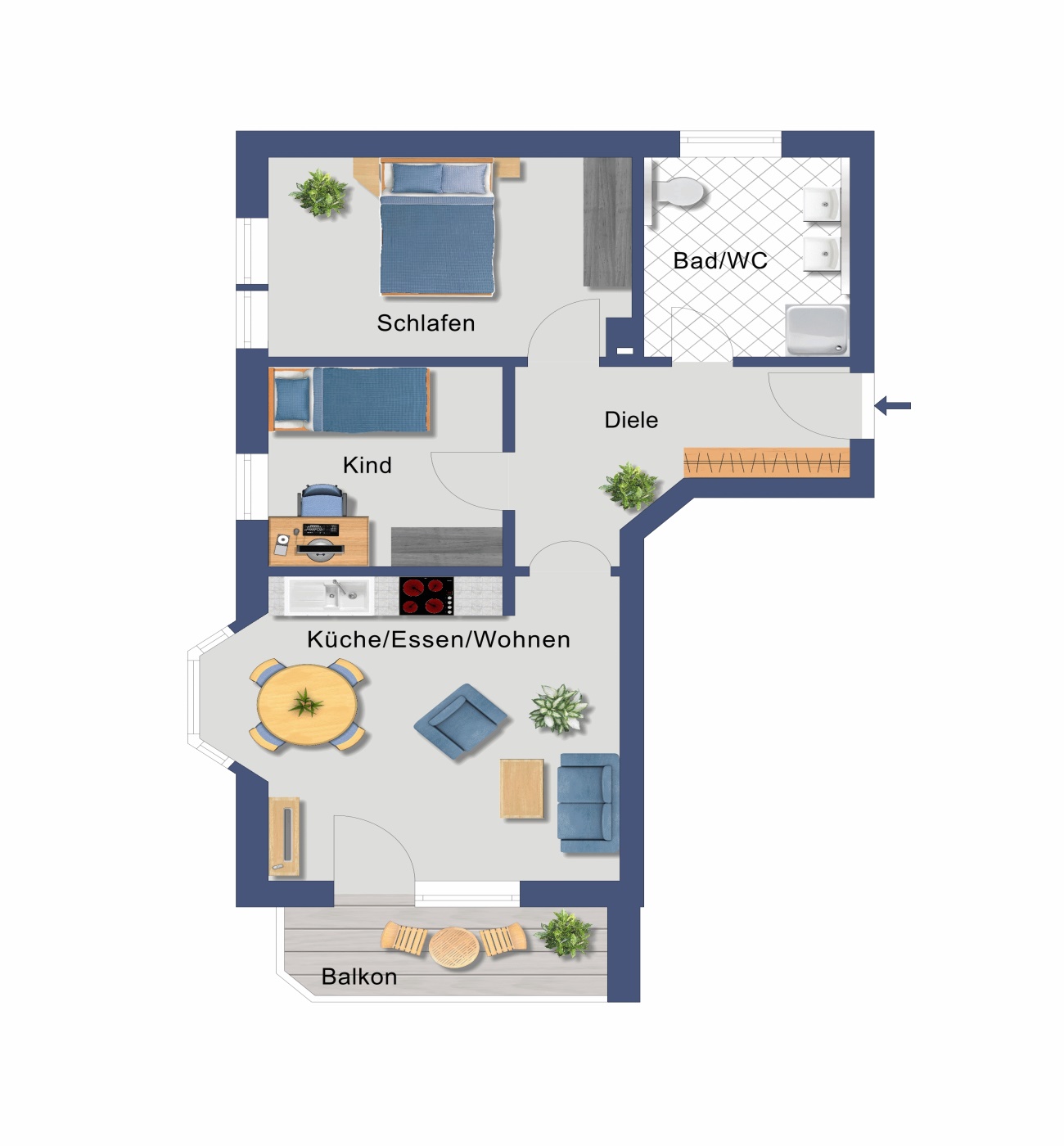 Wohnung Ahorn mit zwei Schlafzimmer und Südbalkon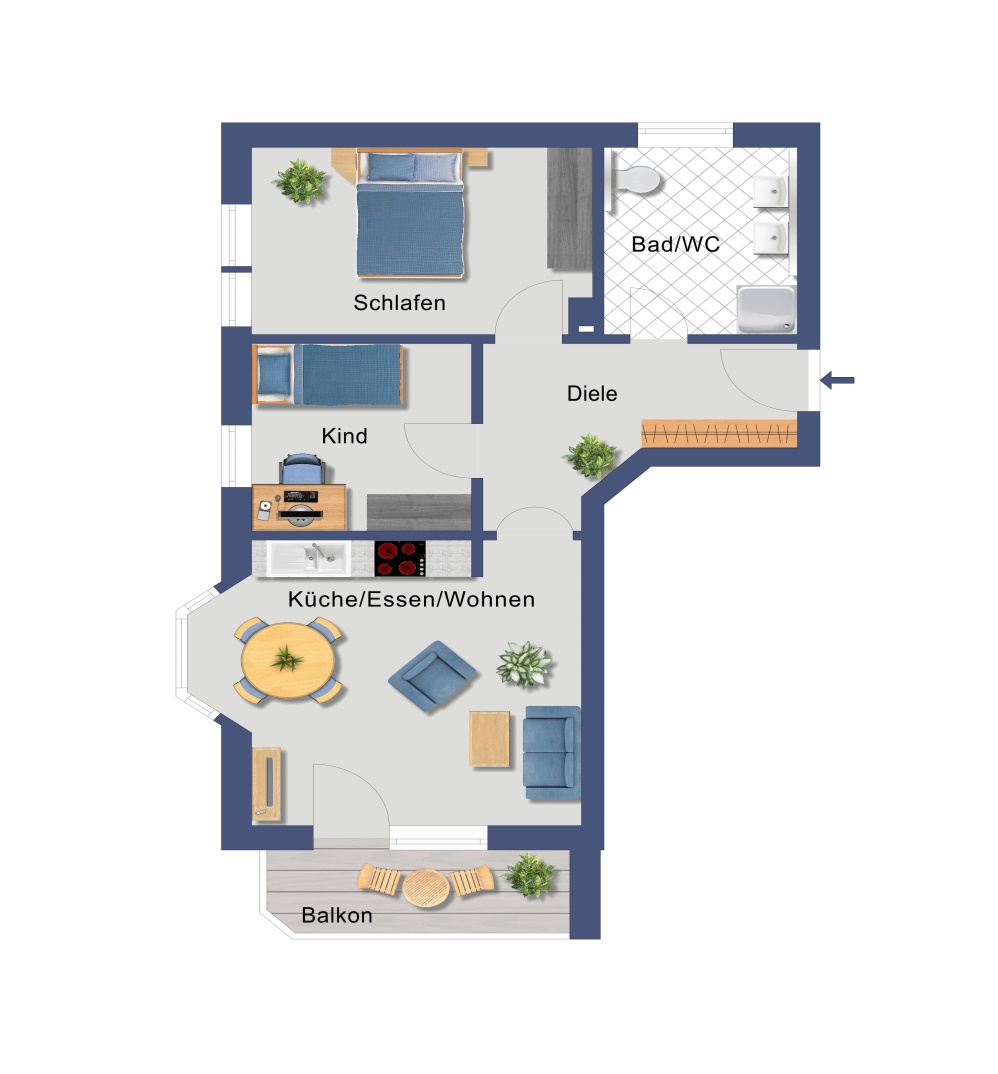 